     Principal: Thomas Keena                                                                   St. Colmcille’s N.S.,     Dep. Pr.:  Lynda Dunning                                                                   Ballinahown,     Phone:     090 6430044                                                                        Athlone,                                                                  E-mail:principalballinahownns@gmail.com Co. Westmeath.            Co. Westmeath.                                  Web:   www.ballinahownns.ie                                              Code of BehaviourSt. Colmcille’s National School has a central role in the children's social and moraldevelopment just as it does in their academic development. In seeking to defineacceptable standards of behaviour it is acknowledged that these are goals to beworked towards rather than expectations that are either fulfilled or not.The children bring to school a wide variety of behaviour. As a communityenvironment, in school we must work towards standards of behaviour based on thebasic principles of honesty, respect, consideration and responsibility. It follows thatacceptable standards of behaviour are those that reflect these principles.Children need limits set for them in order to feel secure and develop the skills for cooperation. Therefore any rules will be age appropriate, with clear agreedconsequences.Parents can co-operate with the school by encouraging their children to understandthe need for school rules, by visiting the school and by talking to the members ofstaff.A code of behaviour is established to ensure that the individuality of each child isaccommodated while at the same time acknowledging the right of each child toeducation in a relatively disruption free environment.Aims of the Code• To create a positive learning environment that encourages and reinforces   good behaviour• To promote self-esteem and positive relationships• To encourage consistency of response to both positive and negative behaviour• To foster a sense of responsibility and self-discipline in pupils and to support  good behaviour patterns based on consideration and respect for the rights of  others• To facilitate the education and development of every child• To foster caring attitudes to one another and to the environment• To enable teachers to teach without disruption• To ensure that the school's expectations and strategies are widely known and  understood through the parent’s handbook, availability of policies and an  ethos of open communication• To encourage the involvement of both home and school in the implementation  of this policyResponsibility of AdultsThe adults encountered by the children at school have an important responsibility tomodel high standards of behaviour, both in their dealings with the children and witheach other, as their example has an important influence on the children.As adults we should aim to:Create a positive climate with realistic expectationsPromote, through example, honesty and courtesyProvide a caring and effective learning environmentEncourage relationships based on kindness, respect and understanding of theNeeds of otherEnsure fair treatment for all regardless of age, gender, race, ability and disabilityShow appreciation of the efforts and contribution of allTo discourage physical aggression and encourage ‘Kind Hands, Kind Words,      Kind Feet’.School Rules• Respect for self and others• Respect for other’s property• Respect other students and their learning• Kindness and willingness to help others• Follow instructions from staff immediately• Walk quietly in the school building• Courtesy and good manners• Readiness to use respectful ways of resolving difficulties and conflict• Ask permission to leave the classroom• Do your best in class• Take responsibility for your own work  These can be summed up in our school motto‘ Treat others as you would like them to treat you’ and• Be Responsible,  Be Respectful,  Be Kind,  Be Honest and Be Your BestClass RulesAt the beginning of each academic year, the class teacher will draft a list of classrules with the children. These reflect and support the school rules, but are presentedin a way that is accessible to the children. Class rules should be kept to a minimumand are devised with regard for the health, safety and welfare of all members of theschool community. They should where possible emphasise positive behaviour (e.g.‘Walk’ and not ‘Don’t run’). Rules will be applied in a fair and consistent manner,with due regard to the age of the pupils and to individual difference. Wheredifficulties arise, parents will be contacted at an early stage.Promoting Inclusion In School YardAs part of our Code of Behaviour we are putting in three systems in place to promoteinclusion in the school yard.Buddy System : On a rota basis a boy and girl from  5th /6th class spend bothbreak times in the front yard with the junior classes helping children who areon their own to find a friend to play with, promoting good behaviour throughtheir example and helping with games etc. This is done under the supervisionof those adults on supervision duty in this yard.Buddy Bench : Children who are not having a great day, or need a friend to play with or talk to can sit on a ‘Buddy Bench’, which the children will be encouraged to respond to. Playground Games – Staff in conjunction with the children in the older classeswill devised a programme of team games to promoteinclusion of all, to encourage teamwork and foster self confidence. Senior classpupils will be responsible for teaching playground games to groups of younger children.                    How we treat each other and speak to each otherAs part of becoming a ‘Mindful School‘, we place a huge emphasis and importance on the way we all speak to each other. Whether it be in the classroom, on the school yard or on the sports field, we will strive to promote an exemplary behaviour in how we treat each other and how we look out for one another. We will strive to be sensitive to others feelings, to greet them politely, to learn to lose with dignity, to learn to not always put ourselves first regardless of the rest. We will encourage respect for the children, their classmates, the staff, their parents , the wider school community and their environment. We will also reward children for this time of behaviour and try to ‘catch a child behaving respectfully’ IncentivesPart of the vision of St. Colmcille’s is to help children achieve their personal best -academically, intellectually and socially. We recognise that there are many differentforms of intelligence and that similarly children use a variety of approaches to solveproblems. Reward systems which are based on academic merit or particularextrinsic goals continuously apply to only a limited number of children andundermine the individuality of children. All children deserve encouragement to attaintheir own best. Children will be encouraged, praised and listened to at all times byadults in the school. Praise is earned by the maintenance of good standards as wellas by particularly noteworthy personal achievements. Rates of praise for behaviourshould be as high as for work.The following are some samples of how praise might be given;• A quiet word or gesture to show approval• A comment in a pupil’s exercise book• A visit to another member of Staff or to the Principal for commendation• A word of praise in front of a group or class• A system of merit marks or stickers• Delegating some special responsibility or privilege• A mention to parent, written or verbal communication.Positive Behaviour Reward System : Our school runs a stamp reward system in eachclass. Rewards are given for good behaviour, neat work in class and out of class, and any other area the class teacher may include.  Having consulted the children and teachers the following reward systems and prizes have been drawn up. Teachers will use these reward systems as best to suit their environment.Rewards can be at individual, class or whole school level. Unacceptable BehaviourThree levels of misbehaviour are recognised: Minor, Serious and Gross. All everydayinstances of a minor nature are dealt with by the class teacher. In cases of repeatedserious misbehaviour or single instances of gross misbehaviour, parents will beinvolved at an early stage and invited to meet the teacher and/or the Principal todiscuss their child’s behaviour.Examples of serious misbehaviour:• Behaviour that is hurtful (including bullying, harassment, discrimination and  victimisation)• Behaviour that interferes with teaching and learning• Threats or physical hurt to another person• Damage to property• TheftExamples of gross misbehaviour:• Assault on a teacher or pupil• Serious theft• Serious damage to propertySanctionsThe use of sanctions or consequences should be characterised by certain features;• It must be clear why the sanction is being applied• The consequence must relate as closely as possible to the behaviour• It must be made clear what changes in behaviour are required to avoid future  sanctions• There should be a clear distinction between minor and major offences• It should be the behaviour rather than the person that is the focusThe following steps will be taken when the children behave inappropriately. They arelisted in order of severity with one being for a minor misbehaviour and ten being forserious or gross misbehaviour. The list is by no means exhaustive. Teachers mayput in place alternative measures bearing in mind the features by which sanctionsshould be characterised. The aim of any sanction is to prevent the behaviouroccurring again and if necessary to help the pupils devise strategies for this;1. Reasoning with pupil2. Verbal reprimand including advice on how to improve3. Temporary separation from peers within class and/or temporary removal toanother class4. Prescribing extra work/ writing out the story of what happened5. Loss of privileges6. Detention during break7. Communication with parents8. Referral to Principal9. Principal communicating with parents10. Exclusion (Suspension or Expulsion) from school (in accordance with Rule 130of the Rules for National Schools as amended by circular and EducationWelfare Act 2000)However sanctions should relate as closely as possible to the behaviour. Therefore achild, who does not do his work in class or has not completed his homework, may, if deemed necessary, be detained at break time to finish the work.Pupils will not be deprived of engagement in a Curricular Area, except on thegrounds of health & safety.Suspension and ExpulsionBefore serious sanctions such as detention, suspension or expulsion are used, thenormal channels of communication between school and parents will be utilised.Where it is proposed to detain a pupil after school hours, the parents or guardianswill be notified. Communication with parents may be verbal or by letter dependingon the circumstances.For gross misbehaviour or repeated instances of serious misbehaviour suspensionmay be considered. Parents concerned will be invited to come to the school todiscuss their child’s case. Aggressive, threatening or violent behaviour towards ateacher or pupil will be regarded as serious or gross misbehaviour.Where there are repeated instances of serious misbehaviour, the Chairperson of theBoard of Management will be informed and the parents will be requested in writing toattend at the school to meet the Chairperson and the principal. If the parents do notgive an undertaking that the pupil will behave in an acceptable manner in the futurethe pupil may be suspended for a period. Prior to suspension, where possible, thePrincipal may review the case in consultation with teachers and other members ofthe school community involved, with due regard to records of previousmisbehaviours, their pattern and context, sanctions and other interventions used andtheir outcomes and any relevant medical information. Suspension will be inaccordance with the Rules for National Schools and the Education Welfare Act 2000.In the case of gross misbehaviour, where it is necessary to ensure that order anddiscipline are maintained and to secure the safety of the pupils, the Board mayauthorise the Chairperson or Principal to sanction an immediate suspension for aperiod not exceeding three school days, pending a discussion of the matter with theparents.Expulsion may be considered in an extreme case, in accordance with the Rule forNational Schools and the Education Welfare Act 2000. Before suspending orexpelling a pupil, the Board shall notify the Local Welfare Education Officer in writingin accordance with Section 24 of the Education Welfare Act.Removal of Suspension (Reinstatement)Following or during a period of suspension, the parent/s may apply to have the pupilreinstated to the school. The parent/s must give a satisfactory undertaking that asuspended pupil will behave in accordance with the school code and the Principalmust be satisfied that the pupil’s reinstatement will not constitute a risk to the pupil’sown safety or that of the other pupils or staff. The Principal will facilitate thepreparation of a behaviour plan for the pupil if required and will re-admit the pupilformally to the class.Children with Special NeedsAll children are required to comply with the code of behaviour. However the schoolrecognises that children with special needs may require assistance in understandingcertain rules. Specialised behaviour plans will be put in place in consultation withparents and the class teacher, learning support/ resource teacher, and or Principalwill work closely with home to ensure that optimal support is given. Cognitivedevelopment will be taken into account at all times. Professional advice frompsychological assessments will be invaluable.The children in the class or school may be taught strategies to assist a pupil withspecial needs adhere to the rules and thus provide peer support. This will be done ina supportive and safe way, acknowledging and respecting the difference in allindividuals.Methods of Communicating with ParentsCommunicating with parents is central to maintaining a positive approach to dealing with children. Parents and teachers should develop a joint strategy to address specific difficulties, in addition to sharing a broader philosophy which can be implemented at home and in school.A high level of co-operation and open communication is seen as an important factor,encouraging  positive behaviour in the school. Structures and channels designed tomaintain a high level of communication among staff and between staff, pupils andparents have been established and are being reviewed regularly. Parents should be encouraged to talk in confidence to teachers about any significantdevelopments in a child’s life, in the past or present, which may affect the child’sbehaviour.The following methods are to be used at all levels within the school:• Informal parent/teacher meetings and Formal parent/teacher meetings• Through children’s homework journal (infants do not have a homework  journal-check bags)• Letters/notes from school to home and from home to school• School notice board• Monthly newsletterParents: Roles and Responsibilities• Equip pupils with appropriate school materials, a sufficient healthy lunch and  full uniform.• Be courteous towards all pupils and staff• Make an appointment to meet with a teacher/Principal through the school  office.• Respect school property and encourage their children to do the same.• Label pupils coats, uniforms, tracksuits and other property.• Supervise their young children on school premises when collecting other  pupils or visiting the school.• As the Board of Management is responsible for the health and safety of all  staff and students, parents are requested not to approach or reprimand  another person’s child on the school premises.
 Record of Behaviour by :Rewards : Rewards :Dojo pointsMarblesStampsStarsStickersLovely leithreasSeomra SpotlessGaeilgeoir na Seachtaine (Monitored)Scríobhneoir na Coicíse (monitored)Table of the WeekGolden timeChange of seatMaths games Extra time for lunchPizza PartyPopcorn PartyTrip to the ParkMovieTreat Day.Halloween/ Christmas/ Easter PartyListen to MusicHomework passTrophy for Gaeilgeoir na Seachtaine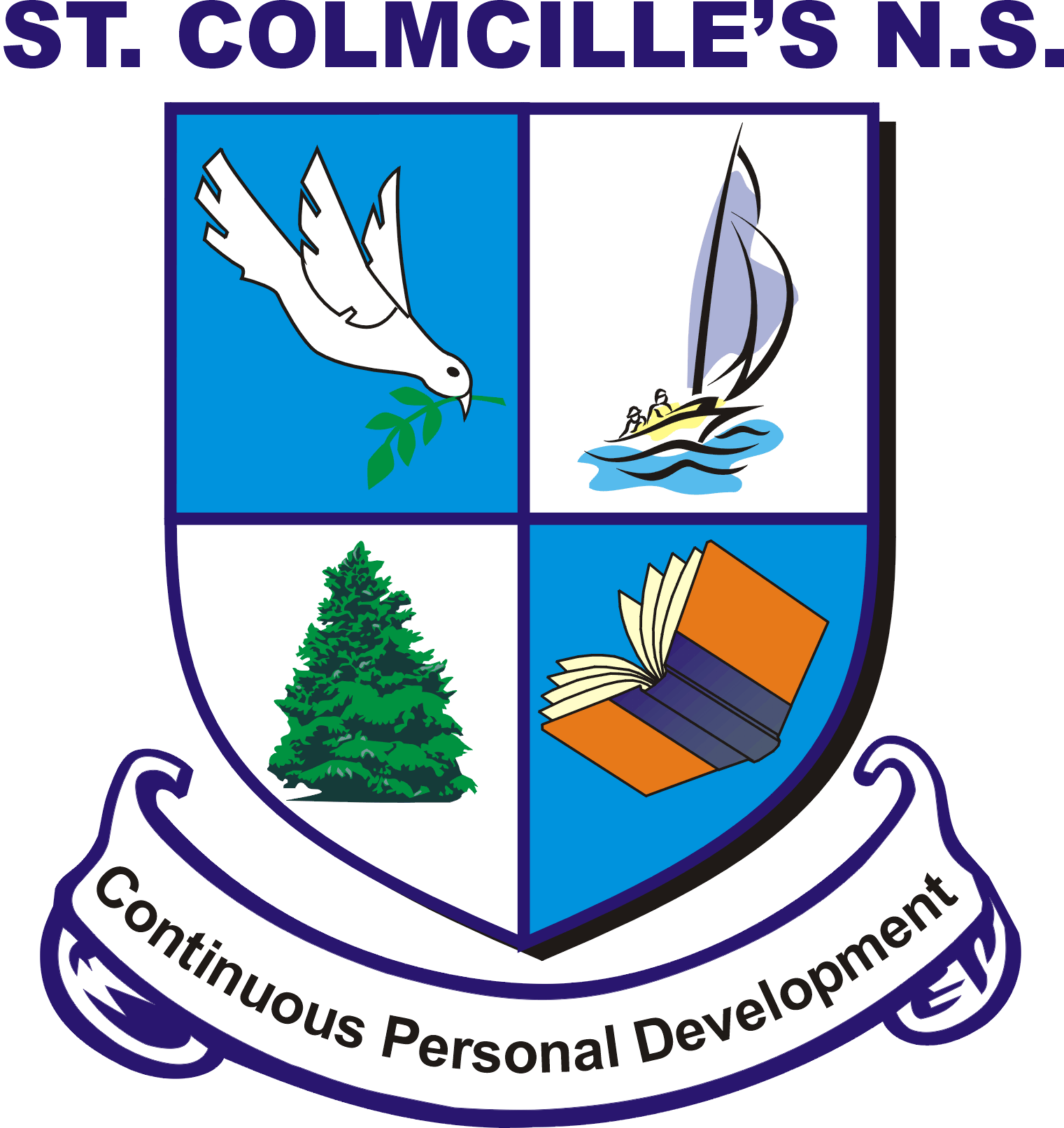 